Protocol MeldcodeMeldcode met afwegingskaderBasisschool Manjefiek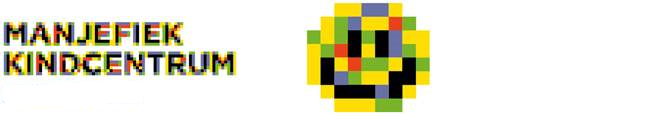  InleidingIn Nederland worden jaarlijks ruim 119.000 kinderen verwaarloosd of mishandeld.  De gevolgen van huiselijk geweld en kindermishandeling zijn enorm groot en kunnen een leven lang blijven voortduren.  Omdat kinderen een groot deel van hun tijd op school doorbrengen, heeft de school een grote rol en verantwoordelijkheid in het signaleren en actie ondernemen  bij (vermoedens van) kindermishandeling. Het gebruik van de meldcode Huiselijk geweld  en kindermishandeling  geeft scholen een wettelijk kader  en maakt duidelijk dat zij hier taken en verantwoordelijkheden in hebben. In dit protocol meldcode staan de stappen beschreven die gezet moeten worden bij (vermoeden van) huiselijk geweld en/of kindermishandeling. Ook is hierin het afwegingskader opgenomen die richting geeft aan de te zetten stappen en verantwoordelijkheden. Eventueel specifieke zaken voor deze school zijn hierin meegenomen. Verbeterde Meldcode met afwegingskaderVanaf januari 2019 moeten organisaties met de verbeterde Meldcode en het afwegingskader werken. De verbeterde Meldcode is tot stand gekomen om situaties van onveiligheid beter en eerder in beeld te krijgen. In de Meldcode is in stap 4 en 5 een afwegingskader opgenomen. Het afwegingskader bestaat uit vijf vragen.Om duidelijkheid te krijgen of een onveilige situatie al eerder is gesignaleerd en om deze signalen te kunnen combineren is er bij Veilig Thuis een radarfunctie toegevoegd. In de verbeterde Meldcode is ook de participatie van kinderen opgenomen. Het gaat hierbij om negen actiepunten, en in stap 3 is het gesprek met het kind toegevoegd.De MeldcodeDe Meldcode is gebaseerd twee pijlers: Meldnormen en Situaties van Onveiligheid.Meldnormen: in welke situaties moeten beroepskrachten melden?Beroepskrachten moeten een melding doen bij Veilig Thuis in de volgende situaties:In alle gevallen van acute onveiligheid en/of structurele onveiligheid en disclosure.In alle andere gevallen waarin de beroepskracht meent dat hij, gelet op zijn competenties, zijn verantwoordelijkheden en zijn professionele grenzen, in onvoldoende mate effectieve hulp kan bieden of kan organiseren bij (risico’s op) huiselijk geweld en/of kindermishandeling.Wanneer een beroepskracht die hulp biedt of organiseert om betrokkenen te beschermen tegen het risico op huiselijk geweld en/of kindermishandeling constateert dat de onveiligheid niet stopt of zich herhaalt.Situaties van onveiligheid In dit afwegingskader zijn er situaties vastgelegd waarin de beroepskracht altijd moet melden bij Veilig Thuis. Dit zijn situaties waarbij er sprake is van:Acute onveiligheid Structurele onveiligheid Disclosure (d.w.z. kind/volwassene geeft zelf aan slachtoffer te zijn van mishandeling /verwaarlozing)Acute onveiligheidEen zorgvrager die in direct fysiek gevaar is, diens veiligheid is de komende dagen niet gegarandeerd en hij of zij heeft direct bescherming nodig.
Bij het afwegen van signalen van huiselijk geweld en/of kindermishandeling schat een professional allereerst en voortdurend in of een betrokkene acuut (levens)gevaar loopt. Dit betreft de aanwezigheid van fysiek of seksueel geweld (met of zonder letsel) of, in geval van zorgafhankelijke kinderen of (oudere) volwassenen, de afwezigheid van de meest basale verzorging (waaronder eten, drinken, kleding en onderdak) maar bijvoorbeeld ook om het onnodig toedienen of juist nalaten van toedienen van medicijnen. Structurele onveiligheidEr is sprake van herhaling of voortduren van onveilige situaties of geweld. Een voorgeschiedenis van huiselijk geweld of kindermishandeling is de belangrijkste voorspeller voor voortduren van onveiligheid (daderschap en slachtofferschap) in de toekomst. DisclosureSlachtoffers die uit zichzelf een professional om hulp vragen bij huiselijk geweld of kindermishandeling of zich uiten bij een professional zonder hulp te vragen. Deze slachtoffers dienen ook bij Veilig Thuis gemeld te worden. Dit noemen we disclosure oftewel: onthulling. Wanneer een kind of volwassene uit zichzelf praat over mogelijk huiselijk geweld en/of kindermishandeling betekent dit veelal dat het (minderjarige) slachtoffer een acute crisis ervaart en vreest voor de veiligheid en/of het welzijn van zichzelf of gezinsleden. De drie meldnormen zijn te vertalen in vijf afwegingsvragen die u in stap 4 stelt.Voorbeelden van acute, structurele onveiligheid en disclosure voor deze beroepspraktijk zijn te vinden in de bijlage(n).Overzicht stappenOmschrijving van de stappenBeschrijf hier hoe de stappen in uw organisatie worden gezet.Stap 1: In kaart brengen van signalenKladblok/ Esis. Afspraken beschrijven en in afsprakenkaart opnemen.Zijn de professionals hierin geschoold? Inventarisatie wie wat met KM gedaan heeft. Wens Augeo e-learning voor hele team in 2019-2020. AF aanmelding LVAK? Dan jaarlijks bijscholing. De AF heeft het team plenaire een toelichting gegeven op het protocol. Het protocol wordt bewaard op de Portal onder de tegel zorg en opgenomen in het veiligheidsplan. In stap 1 wordt de problematiek van de LL geobserveerd en gesignaleerd. Bij een onveilige situatie, of bij twijfel, worden de vervolgstappen van de meldcode in gang gezet. Alles wordt gedocumenteerd door de LK en vastgelegd in het leerlingvolgsysteem Esis, kopje registraties. Beschrijf de signalen zo feitelijk mogelijk;Indien interpretaties worden vastgelegd, geef dan ook weer dat het om een interpretatie gaat;Vermeld de bron als er informatie over derden wordt vastgelegd;Leg medische diagnose alleen vast als ze zijn gesteld door een bevoegde beroepskracht.Bij signalen/vermoedens van eer gerelateerd geweld wordt altijd advies ingewonnen bij VT.Bevraag indien van toepassing ouders/instanties op de kindcheck.Stap 2: Collegiale consultatieBij twijfel wordt altijd advies gevraagd bij Veilig Thuis.Zt wordt altijd betrokken bij signalen. Stap 3: Gesprek met betrokkene(n) en kindIndien mogelijk bespreek de LK met LL het signaal/ de zorg, liefst voordat er advies wordt ingewonnen bij Veilig Thuis. Indien LK niet weet hoe hij het gesprek moet aanpakken, wordt er advies ingewonnen bij de AF, ZT of VT.Het volgende wordt besproken:Het doel van het gesprek wordt uitgelegd;Feiten en signalen die zijn vastgelegd worden besproken;De ouder en/of leerling krijgen de gelegenheid om daarop te reageren;Pas na deze reactie kan er eventueel een interpretatie ontstaanBovenstaand gesprek kan alleen worden gevoerd indien de veiligheid van het kind niet in het gedrang komt.Stap 4: Risicotaxatie a.d.h.v. het afwegingskaderBij stap 4 komt het er op aan dat alle informatie en adviezen door de AF/LK/ZT  bij elkaar worden gebracht en deze informatie wordt gewogen. Is het niet acuut nodig, dan mogelijk tijdens aanwezigheid knooppuntpartners iedere 2 weken op dinsdagmiddag.Op basis van de signalen, van het ingewonnen advies en het gesprek met de betrokkenen (eventueel kind) wordt afgewogen of er een risico ligt op het gebied van huiselijk geweld of kindermishandeling. Ook de aard van de ernst van het huiselijk geweld of de kindermishandeling wordt meegenomen. Voor een juiste indicatie wordt gebruik gemaakt van het afwegingskader. Hiermee ben je tevens voorbereid voor het gesprek met de betrokkenen (kind/ouders).Bij twijfel over de vervolgstap wordt in alle gevallen (opnieuw) advies ingewonnen bij VT. Het kind wordt op de hoogte gehouden van de zetten stappen, uitgelegd waarom en waar mogelijk wordt rekening met de mening/wensen van het kind. Vijf afwegingsvragenIndien er sprake is van ‘weet het niet’, gaat u uit van ‘Nee’.Stap 5: Beslissen met Veilig Thuis:De melder neemt samen met Veilig Thuis de laatste drie vragen van het afwegingskader door. Daarna wordt besloten:Is melden noodzakelijk?Is hulp inzetten/organiseren (ook) mogelijk?De AF/ZT en VT beslissen samen of het een melding moet worden of dat hulp inzetten ook kan. De betrokkenen worden i.v.m. de radar functie van Veilig Thuis in beide situaties geregistreerd in het register van Veilig Thuis. Op school wordt alles geregistreerd in Esis. De directeur is in alle gevallen eindverantwoordelijk en wordt vanaf stap 2 geïnformeerd en waar nodig betrokken. Zij is altijd op de hoogte als er een melding wordt gedaan. Indien er sprake is van een vermoeden van acute of structurele onveiligheid:AF/ZT meldt vermoeden bij VT;AF/ZT beschrijft zoveel mogelijk feiten en gebeurtenissen die zijn vastgesteld;AF/ZT geeft duidelijk aan als de informatie  bij de melding van een ander afkomstig is. AF/ZT bespreekt met VT wat je na de melding, binnen de grenzen van je gebruikelijke werkzaamheden, zelf kan doen om het kind tegen het risico op kindermishandeling of huiselijk geweld te beschermen.Het kind wordt op de hoogte gehouden van de zetten stappen, uitgelegd waarom en waar mogelijk wordt rekening met de mening/wensen van het kind. Afspraken opnemen in de afsprakenkaart. Meldcode wordt 2 jaarlijks geëvalueerd, waardoor het hele team  op de hoogte blijft en het actueel wordt gehouden. Wettelijke verplichtingenVerantwoordelijkheidIn de Meldcode dient de organisatie vast te leggen wie binnen de organisatie de stappen doorloopt. Bijvoorbeeld een leerkracht die de signalen bespreekt met de zorgcoördinator/aandachtsfunctionaris van een school. Daarnaast moet de organisatie in de Meldcode vastleggen wie eindverantwoordelijk is voor de beslissing om wel of geen melding te doen.Vertrouwelijke informatie Beschrijf hier hoe de organisatie omgaat met vertrouwelijke informatie.Alles wordt vastgelegd in Esis. Ouders hebben recht op inzage als ze dit willen. Vertrouwelijke informatie wordt alleen gedeeld met toestemming van ouders, tenzij zorgen zo acuut zijn dat meteen actie moet worden ondernomen of de veiligheid van professionals in gevaar komt.Documenteren Beschrijf hoe en waarin er binnen de Meldcode wordt gedocumenteerd.Alle gesprekken en verkregen informatie worden vastgelegd in Esis. Documenteer elke informatie die bij iedere stap wordt verkregen en welke afspraken er met VT gemaakt zijn. Documenteer of de informatie met leerling en/of ouder is besproken en welke reactie deze gaf. Indien er geen contact met de leerlingen en/of ouder is geweest over de melding, noteer dan ook waarom dit zo is besloten.Leg ook de naam van de medewerker van VT bij wie je de melding hebt gemaakt vast.Word de AF/ZT later door VT over het huiselijk geweld of de kindermishandeling geïnformeerd, wordt deze informatie ook vastgelegd. Ook indien er sprake is geweest van geen vaststelling van kindermishandeling of huiselijk geweld.Bij een melding dienen zoveel mogelijk signalen gemeld te worden, dit wil zeggen feiten en waarnemingen.Leg ook vast in dossier welke hulp er is geboden of georganiseerd en op welke manier is voldaan aan de vereisten voor passende en toereikende hulp.Alle bovenstaande stappen worden vastgelegd in Esis. Instructie gebruik KindcheckDe Kindcheck is onderdeel van de Wet Meldcode huiselijk geweld en kindermishandeling. Doel van de Kindcheck is om meer kinderen in beeld te brengen die ernstig risico lopen mishandeld of verwaarloosd te worden door de situatie waarin hun ouder(s) verkeert of verkeren. De Kindcheck vindt plaats in stap 1 van de Meldcode. De Kindcheck geldt voor alle professionals die onder de Wet verplichte Meldcode vallen. De Kindcheck is gericht op professionals die contacten hebben met volwassen cliënten en niet met hun (klein-)kinderen, en daarom ook niet beschikken over kindsignalen.De Kindcheck is in alle gevallen aan de orde waarin de professional zich, vanwege de ernstige situatie van zijn volwassen cliënt, zorgen maakt over mogelijk aanwezige minderjarige kinderen. De Kindcheck geldt als een professional meent dat er, vanwege de toestand van zijn volwassen cliënt, risico’s zijn op ernstige schade voor kinderen of een bedreiging van de veiligheid van kinderen die afhankelijk zijn van de zorg van cliënt. Zo geldt de Kindcheck bijvoorbeeld in geval van een ernstige (chronische) depressie, zware verslaving, (dreigende) huisuitzetting, geweld tussen huisgenoten, suïcidepoging.NB:Ook het contact met een adolescent waarbij de professional zich zorgen maakt over eventueel aanwezige broertjes en zusjes in het gezin kan aanleiding zijn voor het uitvoeren van de Kindcheck;De Kindcheck geldt ook voor zwangere vrouwen.Heeft u twijfels over de veiligheid van de kinderen? Dan doorloopt u de stappen van de Meldcode. U legt eerst vast door welke signalen bij de ouder u twijfelt over de veiligheid van de kinderen. Daarna volgt u de verdere stappen van de Meldcode die ervoor zorgen dat er ook verder onderzoek plaatsvindt en dat er, zo nodig, passende hulp komt.Deskundigheid eergerelateerd geweld/meisjesbesnijdenisEr gelden specifieke aandachtspunten als er sprake is van (een vermoeden van) eergerelateerd geweld. Zo dient men in deze zaken altijd een deskundige te raadplegen, omdat het collectieve karakter van deze vorm van geweld specifieke expertise vraagt. U kunt een op het gebied van eergerelateerd geweld deskundige raadplegen of Veilig Thuis.Bij acute bedreiging van de veiligheid worden de stappen versneld, zo nodig binnen een uur. Denk hierbij aan (vermoedens van) een gedwongen huwelijk, achterlating, eerwraak die op (zeer) korte termijn dreigen plaats te vinden. Niet ingrijpen kan leiden tot moeilijk of niet omkeerbare situaties. Neem in dergelijke gevallen direct contact op met een aandachtsfunctionaris eergerelateerd geweld bij de politie of VT.Informatie over meldrecht in relatie tot beroepsgeheimHet beroepsgeheim of de zwijgplicht is een belangrijke voorwaarde voor effectieve hulpverlening. De vertrouwensrelatie met een cliënt of patiënt is van wezenlijk belang. Toch kunnen er situaties zijn waarin de problematiek zo ernstig is dat het doorbreken van het beroepsgeheim noodzakelijk is. Dit is het geval bij ernstige vormen van huiselijk geweld of kindermishandeling, waarbij de betrokkenen zelf niet of onvoldoende mee kunnen of willen werken.Meldrecht De regels voor het verbreken van het beroepsgeheim gelden voor alle situaties waarin een cliënt zich in een ernstige situatie bevindt. Bij een vermoeden van kindermishandeling of huiselijk geweld is dit in een meldrecht vastgelegd in de Wet maatschappelijke ondersteuning (art. 5.2.6 Wmo). Dit biedt iedere beroepskracht met een beroepsgeheim of een andere zwijgplicht het recht om een vermoeden van kindermishandeling of huiselijk geweld bij Veilig Thuis te melden. Ook als zijn cliënt, patiënt of leerling daar geen toestemming voor geeft. Daarnaast biedt het meldrecht beroepskrachten de mogelijkheid om informatie over een cliënt, patiënt of leerling te verstrekken als Veilig Thuis daarbij in een onderzoek naar vraagt.NB: Het wettelijk meldrecht geldt ook als er alleen meerderjarigen bij het huiselijk geweld zijn betrokken.NB: Voor een zorgvuldige besluitvorming is het noodzakelijk dat de beroepskracht de situatie, voordat hij zijn besluit neemt, bespreekt met een deskundige collega en zo nodig ook (op basis van anonieme cliëntgegevens) advies vraagt aan Veilig Thuis. Verder is het van belang dat de aanwezigheid van voldoende relevante feiten of signalen en zorgvuldige verzameling van deze feiten en signalen aantoonbaar is, en dat er een zorgvuldige en concrete afweging van belangen is geweest.Verwijsindex risicojongerenDe organisatie moet zijn medewerkers op de hoogte stellen van de meldingsprocedure voor de Verwijsindex risicojongeren. Dit geldt alleen voor organisaties die bevoegd zijn een melding te doen in dit systeem.Participatie van kinderenVoor kinderen die mishandeld, verwaarloosd of seksueel misbruikt worden, is het essentieel dat zij gezien en gehoord worden door volwassenen in hun omgeving die (professioneel) betrokken zijn en die zij vertrouwen.  Om de participatie van kinderen op te nemen in uw protocol zijn de negen opgestelde actiepunten uit de “Handreiking Participatie van kinderen in de Meldcode huiselijk geweld en kindermishandeling” (VWS, 2018) omgezet in concrete vragen. TermenBinnen het protocol spreken wij van leerling, kind of ouder.2. Informatie over het proces	LK zorgt voor de signalen en waargenomen situaties.AF/ZT en VT komen samen tot een besluit van melden of niet melden.AF/ZT en VT koppelen samen de info terug aan betrokkenen. Indien dit veiliger voelt voor het kind wordt groepsleerkracht betrokken. AF/ZT bewaakt het proces van besluitvorming.AF/ZT en VT bekijken de mogelijkheden voor participatie van het kind. Ouder en kind hebben recht op klacht of verzet.3. Informatie over veilig opgroeien	 Beschrijf hier hoe en wie het kind informeert over wat veilig opgroeien is. LK geeft de informatie aan kinderen over hun recht om veilig op te groeien. Eventueel gecoacht door ZT-lid, of indien betrokken schoolcoach, knooppuntpartners.Wat is een normale omgang tussen ouder en kind?Hoe gaat u een kind ontschuldigen?4. Recht op eigen mening	LL moet het gevoel hebben dat er naar hun wordt geluisterd en dat ze serieus worden genomen.LK zorgt voor een goede voorbereiding, zodat het kind goed wordt geïnformeerd.  Het kind moet weten wat de mogelijke gevolgen kunnen zijn van participatie en welke mogelijkheden er zijn om de mening te delen (zelf of via vertegenwoordiger).Onderdeel van de voorbereiding is ook dat het kind weet wanneer, hoe, waar en met wie de communicatie plaatsvindt. Het kind heeft hier een belangrijke stem in. 5. Vragen en luisteren naar de visie van het kind	Het uitgangspunt is dat de leerling in staat is om zijn/haar mening te uiten. De volwassene betrokkenen sluiten aan bij de mogelijkheden van de leerling. De houding van de volwassene en de omgeving waar het gesprek wordt gevoerd is van belang. Zorg dat de leerling zich op zijn gemak voelt.6. De mening van het kind in de besluitvorming	Geef een passend gewicht aan de mening van het kind. Per kind moet er worden bekeken naar de mogelijkheden van het kind. Neem de mening van het kind serieus en zorg ervoor  dat het een belangrijke rol speelt in de besluitvorming. 7. Route bij disclosure	AF/ZT neemt direct contact met Veilig Thuis en zullen samen vervolgstappen bepalen. Het kind wordt hiervan op de hoogte gebracht. Beloof nooit dat je informatie geheim zult houden. 8. Steun	Onderdeel van de participatie is dat het kind geïnformeerd wordt over de beslissing en de rol die de mening van het kind in de besluitvorming heeft gespeeld. Dit gebeurt door de AF/ZT/schoolcoach en/of LK. Het integreren van terugkoppeling aan het kind is een goede check of de mening van het kind voldoende is meegewogen.9. Tips voor gesprek	Ga apart met een kind in gesprek.Schend het vertrouwen van het kind niet.Praat met een kind in een ruimte waar jullie niet steeds gestoord kunnen worden of waar iedereen naar binnen kan kijken.Of ga samen iets doen.Blijf als professional jezelf, een mens: wordt geen wandelend protocol of een professional op de automatische piloot.Wees eerlijk en oprecht, geef aan als je iets niet weet of je verlegen voelt met de situatie.Geef het kind een eerlijke kans om zijn verhaal te doen, laat je loyaliteitsgevoelens  over de ouders achterwege.Wees open en ontspannen in je houding, stel niet te veel vragen achter elkaar, geef het kind de kans te bedenken hoe en wat hij wil vertellen.Stel open vragen, of reageer met  “wat gebeurde er toen, of wat dacht je toen, wat vond je ervan”.Geef bij start van het gesprek aan dat je allerlei vragen zult stellen, maar dat jij het antwoord niet weet. Als het kind iets niet weet, dan mag het dat zeggen.Bijlage(n)Definities en voorbeelden acute, structurele onveiligheid en disclosure In samenspraak met Veilig Thuis zijn standaard definities en voorbeelden opgesteld. Deze voorbeelden zijn gericht op de praktijk van het onderwijs, bijvoorbeeld: basisonderwijs, voortgezet onderwijs, speciaal onderwijs en leerplicht.Acute onveiligheidStructurele onveiligheidDisclosureStap 1In kaart brengen van signalenKindcheckWie:Observeert: LK, eventueel IB, consultant, schoolcoach.signalen in kaart brengt: betreffende observant.  de Kindcheck doet: indien voor ouders externe partners betrokken zijn die verplicht zijn de kindcheck te doen. Documenteert: de betreffende groepsleerkracht.Stap 2Collegiale consultatieBij twijfel: Veilig Thuis (anoniem)Bij twijfel: letseldeskundigeWie:collegiale consultatie doet: LK met ZT, schoolcoach, eventueel inbrengen in knooppunt. advies vraagt bij de AF: LK. advies vraagt bij VT: ZT, schoolcoach.Documenteert: waar de groepsleerkracht betrokken is geweest in overleg, is deze verantwoordelijk voor documentatie. Indien iemand anders een actie heeft gedaan zonder aanwezigheid van de groepsleerkracht of intern begeleider, is de eerste verantwoordelijk voor de documentatie en het overdragen van informatie naar de beide anderen. KNMG: arts verplicht advies vragen bij Veilig ThuisStap 3Gesprek met betrokkene(n) en (indien van toepassing) kindWie:het gesprek met de betrokkene(n)/kind heeft: In onderlinge overeenstemming de LK, of de schoolcoach. In overleg kan dit ook incidenteel iemand uit het ZT zijn. Documenteert: Degene die het gesprek gevoerd heeft. Deze persoon draagt de informatie over aan de groepsleerkracht en intern begeleider. Stap 4Wegen van het geweldGebruik het afwegingskaderBij twijfel: altijd Veilig ThuisWie:de risicotaxatie a.d.h.v. de 5 vragen van het afwegingskader beoordeelt: ZT/LK. bij twijfel contact opneemt met VT: ZT, schoolcoach. beslist over wel/niet naar stap 5: ZTbij doorgaan naar stap 5, de melding met de betrokkenen bespreekt: ZT/LK.Documenteert: waar de groepsleerkracht betrokken is geweest in overleg, is deze verantwoordelijk voor documentatie. Indien iemand anders een actie heeft gedaan zonder aanwezigheid van de groepsleerkracht of intern begeleider, is de eerste verantwoordelijk voor de documentatie en het overdragen van informatie naar de beide anderen.1Heb ik op basis van de stappen 1 tot en met 4 van de Meldcode een vermoeden van (dreiging van) huiselijk geweld en/of kindermishandeling? Nee:	Afsluiten en vastleggen in dossier.Ja: 	Ga verder met afweging 2.Meldnorm 12Schat ik op basis van de stappen 1 tot en met 4 van de Meldcode in dat er sprake is van acute onveiligheid en/of structurele onveiligheid?Nee:	Ga verder met afweging 3.Ja: 	Melden bij Veilig Thuis. De afwegingen 3 tot en met 5 worden samen met Veilig Thuis doorlopen. Meldnormen 2 en 33Ben ik in staat effectieve hulp te bieden of organiseren om dreiging van (toekomstig) huiselijk geweld en/of kindermishandeling af te wenden? Bij acute onveiligheid en/of structurele onveiligheid wordt deze afweging samen met Veilig Thuis doorlopen.Nee:	Melden bij Veilig Thuis.Ja: 	Ga verder met afweging 4.Meldnormen 2 en 34Aanvaarden de betrokkenen hulp om dreiging van (toekomstig) huiselijk geweld en/of kindermishandeling af te wenden en zijn zij bereid zich hiervoor in te zetten? Bij acute onveiligheid en/of structurele onveiligheid wordt deze afweging samen met Veilig Thuis doorlopen.Nee:	Melden bij Veilig Thuis.Ja:	Hulp bieden of organiseren, ga verder met afweging 5.Meldnormen 2 en 35Leidt de hulp binnen de gewenste termijn tot de noodzakelijke resultaten ten aanzien van de veiligheid en/of het welzijn (herstel) van alle betrokkenen? Bij acute onveiligheid en/of structurele onveiligheid wordt deze afweging samen met Veilig Thuis doorlopen.Nee:	(Opnieuw) melden bij Veilig Thuis.Ja:	Hulp opstarten met afspraken over het volgen van toekomstige (on)veiligheid met betrokkenen en samenwerkingspartners.DefinitieEen persoon is in direct fysiek gevaar, diens veiligheid is de komende dagen niet gegarandeerd en hij of zij heeft direct bescherming nodig.ToelichtingBij het afwegen van signalen van huiselijk geweld en/of kindermishandeling schat een beroepskracht allereerst en voortdurend in of een betrokkene acuut (levens)gevaar loopt. Dit betreft de aanwezigheid van fysiek of seksueel geweld (met of zonder letsel) of, in geval van zorgafhankelijke kinderen of (oudere) volwassenen, de áfwezigheid van de meest basale verzorging (waaronder eten, drinken, kleding en onderdak) maar bijvoorbeeld ook het onnodig toedienen van medicijnen of het verrichten van onnodige zorg.VoorbeeldenDoor geweld toegebrachte verwonding die medische behandeling behoeft.(Ernstig) letsel met een vermoeden dat dit is toegebracht, of een poging daartoe.Poging tot verwurging.Wapengebruik.Geweld tijdens de zwangerschap.(Vermoeden van) seksueel misbruik of seksueel geweld of seksuele exploitatie van kinderen jonger dan 18 jaar.Acute bedreiging om zichzelf of een naaste (waaronder (ex)-partner, kinderen of familielid) te doden, ernstig letsel toe te brengen of hun vrijheid te benemen (familiedrama, eerwraak, vrouwelijke genitale verminking).Onthouden van zorg die acuut de gezondheid bedreigt van -9 maanden tot + 100 jaar, waaronder het onthouden van voedsel.Als een ouder/verzorger (medische) klachten/aandoeningen bij een kind verzint/aandikt, (medische) onderzoeksgegevens betreffende bij het kind bestaande klachten en afwijkingen vervalst of in het kader van een onderzoek selectief verstrek of (medische) klachten en afwijkingen bij het kind daadwerkelijk veroorzaakt.Vrijheidsbeperkende maatregel voor pleger loopt af zonder dat er afdoende veiligheidsmaatregelen genomen zijn.Acuut onveilige situatie bestaat of zorg dreigt weg te vallen vanwege suïcidepoging, automutilatie, acuut psychiatrisch beeld, intoxicatie door alcohol of drugs.Noodgedwongen vlucht van huis door (dreiging van) huiselijk geweld en/of kindermishandeling.Een minderjarig kind dat alleen gelaten wordt in huis zonder toezicht en verzorging van een volwassene.Minderjarigen die opgesloten worden in huis en onthouden worden van eten en drinken.Minderjarigen die met een alleenstaande ouder leven, waarbij deze ouder een acute psychose krijgt.DefinitieEr is sprake van herhaling of voortduren van onveilige situaties of van geweld.ToelichtingEen voorgeschiedenis van huiselijk geweld of kindermishandeling is de belangrijkste voorspeller voor voortduren van onveiligheid (daderschap en slachtofferschap) in de toekomst. In de afweging of sprake is van structurele onveiligheid is ten minste over de volgende factoren informatie nodig: herhaling van geweld /onveiligheid, oudersignalen en eventuele kindsignalen/signalen van slachtoffers.VoorbeeldenMinderjarigen die opgroeien bij ouders met zodanig ernstige problematiek ten gevolge van verstandelijke beperking, middelenverslaving, psychische problematiek dat de fysieke en emotionele veiligheid van het kind bij herhaling en/of voortdurend wordt bedreigd en de ontwikkelmogelijkheden van deze minderjarigen structureel ingeperkt worden.Ernstige verwaarlozing die voor jonge opgroeiende kinderen blijvende schade kan veroorzaken.Minderjarigen die een hoog schoolverzuim hebben.Minderjarigen die stelselmatig getuige zijn van huiselijk geweld.Minderjarigen die geregeld fysiek mishandeld worden.Psychische en/of fysieke mishandeling door escalerende vormen van langdurige stalking in partnerrelaties.DefinitieSlachtoffers die uit zichzelf een beroepskracht om hulp vragen of zich uiten bij (mogelijk) huiselijk geweld en/of kindermishandeling.ToelichtingWanneer een slachtoffer, kind of volwassene, uit zichzelf een beroepskracht om hulp vragen bij mogelijk huiselijk geweld en/of kindermishandeling of zich hierover uit, zonder hulp te vragen, betekent dit veelal dat het (minderjarige) slachtoffer een acute crisis ervaart en vreest voor de veiligheid en/of het welzijn van zichzelf of gezinsleden. Het met onvoldoende voorbereiding met de ouders/pleger(s) bespreken van de (door het slachtoffer) geuite zorgen kan leiden tot (verergering van) situaties van acute of structurele onveiligheid. Dit geldt uitdrukkelijk ook voor specifieke vormen van huiselijk geweld zoals (ex-)partnerstalking, huwelijksdwang, eergerelateerd geweld en ouderenmishandeling. Een professionele norm tot melden betekent in dit geval zorgvuldige afstemming over de vervolgacties tussen de beroepskracht, Veilig Thuis en het slachtoffer.Voorbeelden